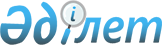 О бюджете сельского округа Байгекум на 2020-2022 годыРешение Шиелийского районного маслихата Кызылординской области от 27 декабря 2019 года № 49/5. Зарегистрировано Департаментом юстиции Кызылординской области 30 декабря 2019 года № 7099.
      В соответствии с пунктом 2 статьи 75 Кодекса Республики Казахстан от 4 декабря 2008 года "Бюджетный кодекс Республики Казахстан" и пунктом 2-7 статьи 6 Закона Республики Казахстан от 23 января 2001 года "О местном государственном управлении и самоуправлении в Республике Казахстан", Шиелийский районный маслихат РЕШИЛ:
      1. Утвердить бюджет сельского округа Байгекум на 2020 - 2022 годы согласно приложениям 1, 2 и 3, в том числе на 2020 год в следующих объемах:
      1) доходы – 161 464 тысяч тенге, в том числе: 
      налоговые поступления – 1 606 тысяч тенге;
      неналоговые поступления- 12 тысяч тенге;
      поступления трансфертов – 159 846 тысяч тенге;
      2) затраты – 164 512 тысяч тенге;
      3) чистое бюджетное кредитование - 0; 
      бюджетные кредиты - 0;
      погашение бюджетных кредитов - 0;
      4) сальдо по операциям с финансовыми активами - 0; 
      приобретение финансовых активов - 0;
      поступления от продажи финансовых активов государства - 0;
      5) дефицит (профицит) бюджета - 0;
      6) финансирование дефицита (использование профицита) бюджета - 0;
      поступление займов - 0; 
      погашение займов - 0; 
      используемые остатки бюджетных средств - 2603 тысяч тенге.
      Сноска. Пункт 1 - в редакции решения Шиелийского районного маслихата Кызылординской области от 04.12.2020 № 63/4 (вводится в действие с 01.01.2020).


      2. Установить на 2020 год объемы субвенций, передаваемых из районного бюджета в бюджет сельского округа Байгакум в сумме 117 574 тысяч тенге.
      3. Настоящее решение вводится в действие с 1 января 2020 года и подлежит официальному опубликованию.  Бюджет сельского округа Байгекум на 2020 год
      Сноска. Приложение 1 - в редакции решения Шиелийского районного маслихата Кызылординской области от 04.12.2020 № 63/4 (вводится в действие с 01.01.2020). Бюджет сельского округа Байгакум на 2021 год Бюджет сельского округа Байгакум на 2022 год
					© 2012. РГП на ПХВ «Институт законодательства и правовой информации Республики Казахстан» Министерства юстиции Республики Казахстан
				
      Председатель сессии Шиелийскогорайонного маслихата

П. Маханбет

      Cекретарь Шиелийскогорайонного маслихата

Б. Сыздық
Приложение 1 к решению
Шиелийского районного маслихата
от 27 декабря 2019 года № 49/5
Категория
Категория
Категория
Категория
Сумма, тысяч тенге
Класс 
Класс 
Класс 
Сумма, тысяч тенге
Подкласс
Подкласс
Сумма, тысяч тенге
Наименование
Сумма, тысяч тенге
1. Доходы
161464
1
Налоговые поступления
1606
01
Подоходный налог
645
2
Индивидуальный подоходный налог
645
04
Hалоги на собственность
961
1
Hалоги на имущество
48
3
Земельный налог
113
4
Hалог на транспортные средства
800
2
Неналоговые поступления
12
01
Доходы от государственной собственности
12
5
Доходы от сдачи в аренду государственного имущества
12
4
Поступления трансфертов 
159846
02
Трансферты из вышестоящих органов государственного управления
159846
3
Трансферты из районного (города областного значения) бюджета
159846
Функциональная группа 
Функциональная группа 
Функциональная группа 
Функциональная группа 
Администратор бюджетных программ
Администратор бюджетных программ
Администратор бюджетных программ
Программа
Программа
Наименование
2. Затраты
164512
01
Государственные услуги общего характера
20366
124
Аппарат акима города районного значения, села, поселка, сельского округа
20366
001
Услуги по обеспечению деятельности акима города районного значения, села, поселка, сельского округа
20366
04
Образование
78770
124
Аппарат акима города районного значения, села, поселка, сельского округа
78770
041
Реализация государственного образовательного заказа в дошкольных организациях образования
78770
06
Социальная помощь и социальное обеспечение
6187
124
Аппарат акима города районного значения, села, поселка, сельского округа
6187
003
Оказание социальной помощи нуждающимся гражданам на дому
6187
07
Жилищно-коммунальное хозяйство
20240
124
Аппарат акима города районного значения, села, поселка, сельского округа
20240
008
Освещение улиц населенных пунктов
1986
011
Благоустройство и озеленение населенных пунктов
18254
08
Культура, спорт, туризм и информационное пространство
23540
124
Аппарат акима города районного значения, села, поселка, сельского округа
23540
006
Поддержка культурно-досуговой работы на местном уровне
23540
09
Прочие
8000
124
Аппарат акима города районного значения, села, поселка, сельского округа
8000
040
Реализация мер по содеиствию экономическому развитию регионов в рамках Программы "Развитие регионов"
8000
12
Транспорта и коммуникаций
7409
124
Аппарат акима города районного значения, села, поселка, сельского округа
7409
013
Обеспечение функционирования автомобильных дорог в городах районного значения, селах, поселках, сельских округах
1700
045
В городах районного значения, селах, поселках, сельских округах капитальный и средний ремонт автомобильных дорог 
5709
3.Чистое бюджетное кредитование
0
4. Сальдо по операциям с финансовыми активами
0
5. Дефицит (профицит) бюджета
0
6. Финансирование дефицита (использование профицита) бюджета
0
 7
Поступление займов
0
 16
Погашение займов
0
8
Используемые остатки бюджетных средств
2603
1
Остатки бюджетных средств
2603
Свободные остатки бюджетных средств
2603Приложение 2 Шиелийcкого
районного маслихата
от 27 декабря 2019 года № 49/5
Категория
Категория
Категория
Категория
Сумма, тысяч тенге
Класс 
Класс 
Класс 
Сумма, тысяч тенге
Подкласс
Подкласс
Сумма, тысяч тенге
Наименование
Сумма, тысяч тенге
1. Доходы
120528
1
Налоговые поступления
874
04
Hалоги на собственность
874
1
Hалоги на имущество
49
3
Земельный налог
115
4
Hалог на транспортные средства
710
4
Поступления трансфертов 
119654
02
Трансферты из вышестоящих органов государственного управления
119654
3
Трансферты из районного (города областного значения) бюджета
119654
Функциональная группа 
Функциональная группа 
Функциональная группа 
Функциональная группа 
Администратор бюджетных программ
Администратор бюджетных программ
Администратор бюджетных программ
Программа
Программа
Наименование
2. Затраты
120528
01
Государственные услуги общего характера
18554
124
Аппарат акима города районного значения, села, поселка, сельского округа
18554
001
Услуги по обеспечению деятельности акима района в городе, города районного значения, поселка, села, сельского округа
18554
04
Образование
69490
124
Аппарат акима города районного значения, села, поселка, сельского округа
69490
041
Реализация государственного образовательного заказа в дошкольных организациях образования
69490
06
Социальная помощь и социальное обеспечение
6280
124
Аппарат акима города районного значения, села, поселка, сельского округа
6280
003
Оказание социальной помощи нуждающимся гражданам на дому
6280
07
Жилищно-коммунальное хозяйство
595
124
Аппарат акима города районного значения, села, поселка, сельского округа
595
008
Освещение улиц населенных пунктов
595
08
Культура, спорт, туризм и информационное пространство
23579
124
Аппарат акима города районного значения, села, поселка, сельского округа
23579
006
Поддержка культурно-досуговой работы на местном уровне
23579
09
Прочие
2030
124
Аппарат акима района в городе, города районного значения, поселка, села, сельского округа
2030
040
Реализация мер по содействию экономическому развитию регионов в рамках Программы "Развитие регионов"
2030
3.Чистое бюджетное кредитование
0
4. Сальдо по операциям с финансовыми активами
0
5. Дефицит (профицит) бюджета
0
6. Финансирование дефицита (использование профицита) бюджета
0
 7
Поступление займов
0
 16
Погашение займов
0
8
Используемые остатки бюджетных средств
0
1
Остатки бюджетных средств
0
Свободные остатки бюджетных средств
0Приложение 3 Шиелийcкого
районного маслихата
от 27 декабря 2019 года № 49/5
Категория
Категория
Категория
Категория
Сумма, тысяч тенге
Класс 
Класс 
Класс 
Сумма, тысяч тенге
Подкласс
Подкласс
Сумма, тысяч тенге
Наименование
Сумма, тысяч тенге
1. Доходы
122215
1
Налоговые поступления
884
04
Hалоги на собственность
884
1
Hалоги на имущество
50
3
Земельный налог
114
4
Hалог на транспортные средства
720
4
Поступления трансфертов 
121331
02
Трансферты из вышестоящих органов государственного управления
121331
3
Трансферты из районного (города областного значения) бюджета
121331
Функциональная группа 
Функциональная группа 
Функциональная группа 
Функциональная группа 
Администратор бюджетных программ
Администратор бюджетных программ
Администратор бюджетных программ
Программа
Программа
Наименование
2. Затраты
122215
01
Государственные услуги общего характера
18814
124
Аппарат акима города районного значения, села, поселка, сельского округа
18814
001
Услуги по обеспечению деятельности акима района в городе, города районного значения, поселка, села, сельского округа
18814
04
Образование
70463
124
Аппарат акима города районного значения, села, поселка, сельского округа
70463
041
Реализация государственного образовательного заказа в дошкольных организациях образования
70463
06
Социальная помощь и социальное обеспечение
6368
124
Аппарат акима города районного значения, села, поселка, сельского округа
6368
003
Оказание социальной помощи нуждающимся гражданам на дому
6368
07
Жилищно-коммунальное хозяйство
603
124
Аппарат акима города районного значения, села, поселка, сельского округа
603
008
Освещение улиц населенных пунктов
603
08
Культура, спорт, туризм и информационное пространство
23909
124
Аппарат акима города районного значения, села, поселка, сельского округа
23909
006
Поддержка культурно-досуговой работы на местном уровне
23909
09
Прочие
2058
124
Аппарат акима района в городе, города районного значения, поселка, села, сельского округа
2058
040
Реализация мер по содействию экономическому развитию регионов в рамках Программы "Развитие регионов"
2058
3.Чистое бюджетное кредитование
0
4. Сальдо по операциям с финансовыми активами
0
5. Дефицит (профицит) бюджета
0
6. Финансирование дефицита (использование профицита) бюджета
0
 7
Поступление займов
0
 16
Погашение займов
0
8
Используемые остатки бюджетных средств
0
1
Остатки бюджетных средств
0
Свободные остатки бюджетных средств
0